CONSEJERÍA DE EDUCACIÓN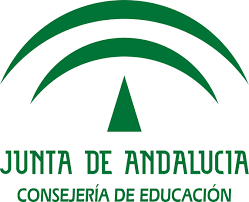 Centro del Profesorado Alcalá de GuadaíraTeléfono: 955681920 Fax: 955681383    www.juntadeandalucia.es/educacion/portals/web/cep-alcala-guadairaMEMORIA FINAL GRUPOS DE TRABAJOMEMORIA FINAL GRUPOS DE TRABAJOMEMORIA FINAL GRUPOS DE TRABAJOMEMORIA FINAL GRUPOS DE TRABAJOMEMORIA FINAL GRUPOS DE TRABAJOMEMORIA FINAL GRUPOS DE TRABAJOCÓDIGO SÉNECA: 184130GT103                                                                                   CURSO: 2017-2018                            CÓDIGO SÉNECA: 184130GT103                                                                                   CURSO: 2017-2018                            CÓDIGO SÉNECA: 184130GT103                                                                                   CURSO: 2017-2018                            CÓDIGO SÉNECA: 184130GT103                                                                                   CURSO: 2017-2018                            CÓDIGO SÉNECA: 184130GT103                                                                                   CURSO: 2017-2018                            CÓDIGO SÉNECA: 184130GT103                                                                                   CURSO: 2017-2018                            Nombre:APRENDEMOS EN EL HUERTO ESCOLARMiembros6¿Valoración cualitativa? (SÍ-NO)NODATOS PARA LA MEMORIAResultados obtenidos en relación con los objetivos propuestos. Asuntos que han resultado interesantes y aspectos susceptibles de mejora. Posibilidad de continuidad para el 18/19 (máximo 2.000 caracteres)Los resultados obtenidos en relación con los objetivos propuestos inicialmente han sido muy positivos, dado que el alumnado ha participado activamente en la puesta en marcha y desarrollo del huerto. Podemos decir que la participación del profesorado así como del alumnado ha sido activa en todo el proceso (preparación del terreno, cartelería, siembra, cuidado y recolección) En algunos casos han superado a las expectativas ya que se han planteado actividades como por ejemplo un taller de cocina con los productos que los propios niños y niñas habían recolectado lo que ha permitido trabajar el texto escrito de la receta y el desarrollo de la expresión oral.Nos gustaría reflejar varias dificultades encontradas en este curso, comenzamos nuestro momento de siembra muy tarde a lo que se sumó que las condiciones climatológicas de este curso y la ausencia del conserje de nuestro centro(durante largos periodos continuados)  todo esto ha provocado que el proceso de recolección se haya demorado bastante.Nos gustaría continuar con este bonito trabajo, para seguir mejorando y evolucionando en cursos posteriores independientemente de que se organice un grupo formal de trabajo o no.Productos, evidencias de aprendizaje que se han adquirido. Grado de aplicación en el centro educativo. Efectos producidos en el aula. En el caso de que se hayan realizado materiales, descripción de los mismos (máximo 2.000 caracteres)Hemos realizado materiales a lo largo del proyecto tal y como se explica a continuación:-Por un lado, cada clase participante ha buscado información referente a las semillas y los frutos con los que vamos a trabajar, elaborando carteles informativos.-También se han usado los cuadernillos que se elaboraron el curso pasado  en los cuales se realizaba un trabajo de reflexión del trabajado en el huerto.-Se ha establecido, como novedad en este curso, un panel del huerto en el hall del centro, donde cada grupo ha ido volcando sus experiencias, actividades, curiosidades,…,-Por último organizamos un rincón hortícola en el que depositamos bandejas con materiales, información recopilada y herramientas de trabajo (regaderas artesanalmente elaboradas con botellas, delantal, rastrillo, bolsas…)Nivel de interacción entre las personas que componen el grupo. Valoración del compromiso individual de los participantes (máximo 2.000 caracteres)Respecto al compromiso individual hemos de decir que, como coordinadora del grupo puedo afirmar que todos en mayor o menor medida han participado en todas las tareas. Todos los compañeros y compañeras han asistido a las reuniones, han aportado material, opinando y valorando en todo momento. Mi función como coordinadora ha sido, bajo mi punto de vista satisfactoria aunque, como siempre, mejorable, dado que es el primer año y todos y cada uno de nosotros hemos aprendido enormemente durante este proyecto.